Załącznik nr 9 do Regulaminu konkursu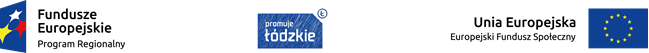 Wymagania dotyczące cen rynkowych w projektach realizowanych w ramach Poddziałania VIII.3.3Wsparcie przedsiębiorczości w formach bezzwrotnych – ZIT 1. Zagadnienia wstępneNiniejsze wymagania opracowano na podstawie postanowień rozdziału 6.2 pkt 7 Wytycznych Ministra Infrastruktury i Rozwoju w zakresie kwalifikowalności wydatków z Europejskiego Funduszu Społecznego oraz Funduszu Spójności na lata 2014-2020. Wymagania określają:wysokość stawek dla wydatków związanych z zatrudnieniem personelu projektu oraz wymogi w zakresie kwalifikacji,stawki maksymalne dotyczące zakupu towarów i usług w projektach,typowe stawki i długość szkoleń.Wymagania dotyczące standardu oraz cen rynkowych stanowić będą element oceny wniosku w zakresie dotyczącym ogólnego kryterium merytorycznego: prawidłowość sporządzenia budżetu projektu.Poniższe zestawienie podaje maksymalne stawki najczęściej finansowanych wydatków, jakie mogą być akceptowane na etapie oceny formalno-merytorycznej we wnioskach o dofinansowanie projektu w ramach niniejszego konkursu, co oznacza, że nie będą one zatwierdzane „automatycznie” w podanych wysokościach. Wszystkie zaplanowane koszty będą rozpatrywane zgodnie ze specyfiką ocenianego projektu. Oceniający będą brali pod uwagę takie aspekty jak: wielkość/wartość projektu, wielkość grupy docelowej, złożoność zadań zaplanowanych do realizacji czy czasowe zaangażowanie personelu projektu. 2. Personel projektuW przypadku epizodycznego zatrudnienia rozliczanego w godzinach dopuszczalne jest aby w projektach, w sytuacjach indywidualnych, stawki wynagrodzeń były wyższe niż wskazane poniżej pod warunkiem należytego uzasadnienia. Przy zatrudnieniu pracownika na stałe (np. ½ etatu w okresie roku) stawka wynagrodzenia nie powinna wynikać z prostego przemnożenia liczby przepracowanych godzin i stawki ponieważ, prowadzić to będzie do nieuzasadnionego zawyżenia poziomu wynagrodzeń.W przypadku zatrudnienia osób wskazane wyżej stawki są stawkami uwzględniającymi wszystkie możliwe koszty zatrudnienia osób. Zatem w przypadku zatrudnienia osób na podstawie stosunku pracy mowa o tzw. kosztach brutto brutto.3. Zakup towarów i usługPodane poniżej stawki należy traktować jako maksymalne. W przypadku, gdy w projekcie zostanie podana stawka przekraczająca cenę maksymalną wydatek może zostać uznany za niekwalifikowalny.4. SzkoleniaBeneficjentom realizującym szkolenia w ramach projektu przysługuje pula środków na realizację szkoleń wynoszącą nie więcej niż 3 000,00 zł na uczestnika projektu. Oznacza to, że niezależnie od tego, jakiego rodzaju szkolenia beneficjent planuje w projekcie i bez względu na etap realizacji projektu, maksymalne koszty realizacji szkoleń w projekcie nie mogą przekraczać iloczynu liczby uczestników projektu oraz kwoty 3 000,00 zł.W przypadku szkolenia z podstaw prowadzenia działalności gospodarczej koszt takiego szkolenia nie powinien typowo przekraczać 900 zł przy typowej długości trwania wynoszącej 60 godzin. Wszelkie odstępstwa od zasady powinny znaleźć należyte uzasadnienie w treści wniosku. Stawka 900 zł mieści się w puli 3 000,00 zł na osobę.Niezależnie od powyższych zastrzeżeń koszty realizacji szkoleń powinny być zgodne z cenami rynkowymi oraz spełniać zasady kwalifikowalności wydatków określone w Wytycznych w zakresie kwalifikowalności wydatków w ramach Europejskiego Funduszu Rozwoju Regionalnego, Europejskiego Funduszu Społecznego oraz Funduszu Spójności na lata 2014-2020.Poz.NazwaOpis i wymaganiaStawkaJednostka miary1Trenertrener posiada wykształcenie wyższe/zawodowe lub certyfikaty/zaświadczenia/inne umożliwiające przeprowadzenie danego wsparcia,trener posiada doświadczenie umożliwiające przeprowadzenie danego wsparcia, przy czym minimalne doświadczenie zawodowe w danej dziedzinie nie powinno być krótsze niż 2 lata.120 złgodzina dydaktyczna tj. 45 minut zegarowych2Doradca zawodowywykształcenie wyższe psychologiczne, w kierunku psychologii doradztwa zawodowego albo podobne albo ukończone odpowiednie studia podyplomowe,co najmniej roczne doświadczenie zawodowe w pracy z osobami bezrobotnymi/biernymi zawodowo/poszukującymi pracy.100 złgodzina zegarowa3Doradca (np. biznesowy, prawny, finansowy)wykształcenie wyższe/zawodowe lub certyfikaty/zaświadczenia/inne umożliwiające przeprowadzenie danego wsparcia,co najmniej 2-letnie doświadczenie zawodowe w dziedzinie, w której będzie świadczone doradztwo.150 złgodzina zegarowa4Ocena biznesplanu osoba oceniająca biznesplany posiada wiedzę 
i doświadczenie z zakresu oceny biznesplanów, wniosków o przyznanie kredytów dla przedsiębiorców lub podobne,pożądane ale nie konieczne doświadczenie z zakresu prowadzenia działalności gospodarczej.120 złwniosekPoz.NazwaWarunek kwalifikowalnościStawkaJednostka miary1Lunch / obiad / kolacjaobejmuje dwa dania (zupa i drugie danie) oraz napój, przy czym istnieje możliwość szerszego zakresu usługi, o ile mieści się w określonej cenie rynkowej,w przypadku lunch/obiadu wydatek kwalifikowalny o ile wsparcie dla tej samej grupy osób w danym dniu trwa co najmniej 6 godzin lekcyjnych (tj. 6 x 45 minut),w przypadku kolacji wydatek kwalifikowalny o ile finansowana jest usługa noclegowa.cena rynkowa powinna być uzależniona od  rodzaju oferowanej usługi i jest niższa, jeśli finansowany jest mniejszy zakres usługi (np. obiad składający się tylko z drugiego dania i napoju)35 złosobodzień2Przerwa kawowaforma wsparcia w ramach której ma być świadczona przerwa kawowa dla tej samej grupy osób w danym dniu trwa co najmniej 4 godziny lekcyjne,obejmuje kawę, herbatę, wodę, mleko, cukier, cytrynę, drobne słone lub słodkie przekąski typu paluszki lub kruche ciastka lub owoce, przy czym istnieje możliwość szerszego zakresu usługi, o ile mieści się w określonej cenie rynkowej.cena rynkowa powinna być uzależniona od  rodzaju oferowanej usługi i jest niższa, jeśli finansowany jest mniejszy zakres usługi (np. kawa, herbata, woda, mleko, cukier, cytryna bez drobnych słonych lub słodkich przekąsek)15 złosobodzień3Wynajem sali szkoleniowej / komputerowejzapewnienie odpowiednich warunków socjalnych oraz bhp,  w tym uwzględniających niwelowanie  barier architektonicznych w związku z udziałem w projekcie osób niepełnosprawnych. 600 złdzień (co najmniej 8 godzin zegarowych)4Nocleg w kraju w pokoju 2-osobowym o standardzie 3możliwość zagwarantowania noclegu dotyczy uczestników, którzy posiadają miejsce zamieszkania w miejscowości innej niż ta miejscowość, w której odbywa się szkolenie,wydatek kwalifikowalny, o ile wsparcie (np. szkolenie, spotkanie) dla tej samej grupy osób trwa co najmniej dwa dni,w przypadku wsparcia trwającego nie dłużej niż jeden dzień wydatek kwalifikowalny w sytuacji, gdy miejsce prowadzenia szkolenia/spotkania jest oddalone od miejsca zamieszkania osoby w nim uczestniczącej o więcej niż 50 km (drogą publiczną, a nie w linii prostej), a jednocześnie wsparcie zaczyna się przed godziną 9.00 lub kończy po godzinie 17.00, chyba że nie ma dostępnego dojazdu publicznymi środkami transportu,obejmuje nocleg w miejscu noclegowym o standardzie maksymalnie hotelu 3 wraz ze śniadaniem, przy czym istnieje możliwość szerszego zakresu usługi, o ile mieści się w określonej cenie rynkowej i jest to uzasadnione celami projektu,obejmuje nocleg, co do zasady w pokojach 2-osobowych (nocleg w pokojach 1-osobowych jest kwalifikowalny tylko w uzasadnionych przypadkach)cena rynkowa powinna być uzależniona od rodzaju oferowanej usługi i jest niższa, jeśli finansowany jest mniejszy zakres usługi (np. nocleg w pokoju 3-osobowym)360 złnocleg 2 osób5Nocleg w kraju w pokoju 2-osobowym o standardzie poniżej 3możliwość zagwarantowania noclegu dotyczy uczestników, którzy posiadają miejsce zamieszkania w miejscowości innej niż ta miejscowość, w której odbywa się szkolenie,wydatek kwalifikowalny, o ile wsparcie (np. szkolenie, spotkanie) dla tej samej grupy osób trwa co najmniej dwa dni,w przypadku wsparcia trwającego nie dłużej niż jeden dzień wydatek kwalifikowalny w sytuacji, gdy miejsce prowadzenia szkolenia/spotkania jest oddalone od miejsca zamieszkania osoby w nim uczestniczącej o więcej niż 50 km (drogą publiczną, a nie w linii prostej), a jednocześnie wsparcie zaczyna się przed godziną 9.00 lub kończy po godzinie 17.00, chyba że nie ma dostępnego dojazdu publicznymi środkami transportu,obejmuje nocleg w miejscu noclegowym o standardzie maksymalnie hotelu 3 wraz ze śniadaniem, przy czym istnieje możliwość szerszego zakresu usługi, o ile mieści się w określonej cenie rynkowej i jest to uzasadnione celami projektu,obejmuje nocleg, co do zasady w pokojach 2-osobowych (nocleg w pokojach 1-osobowych jest kwalifikowalny tylko w uzasadnionych przypadkach)cena rynkowa powinna być uzależniona od rodzaju oferowanej usługi i jest niższa, jeśli finansowany jest mniejszy zakres usługi (np. nocleg w pokoju 3-osobowym)260 złnocleg 2 osób6Nocleg w kraju w pokoju jednoosobowym o standardzie 3możliwość zagwarantowania noclegu dotyczy uczestników, którzy posiadają miejsce zamieszkania w miejscowości innej niż ta miejscowość, w której odbywa się szkolenie,wydatek kwalifikowalny, o ile wsparcie (np. szkolenie, spotkanie) dla tej samej grupy osób trwa co najmniej dwa dni,w przypadku wsparcia trwającego nie dłużej niż jeden dzień wydatek kwalifikowalny w sytuacji, gdy miejsce prowadzenia szkolenia/spotkania jest oddalone od miejsca zamieszkania osoby w nim uczestniczącej o więcej niż 50 km (drogą publiczną, a nie w linii prostej), a jednocześnie wsparcie zaczyna się przed godziną 9.00 lub kończy po godzinie 17.00, chyba że nie ma dostępnego dojazdu publicznymi środkami transportu,obejmuje nocleg w miejscu noclegowym o standardzie maksymalnie hotelu 3 wraz ze śniadaniem, przy czym istnieje możliwość szerszego zakresu usługi, o ile mieści się w określonej cenie rynkowej i jest to uzasadnione celami projektu,obejmuje nocleg, co do zasady w pokojach 2-osobowych (nocleg w pokojach 1-osobowych jest kwalifikowalny tylko w uzasadnionych przypadkach)cena rynkowa powinna być uzależniona od rodzaju oferowanej usługi i jest niższa, jeśli finansowany jest mniejszy zakres usługi (np. nocleg w pokoju 3-osobowym)250 złnocleg7Nocleg w kraju w pokoju jednoosobowym o standardzie poniżej 3możliwość zagwarantowania noclegu dotyczy uczestników, którzy posiadają miejsce zamieszkania w miejscowości innej niż ta miejscowość, w której odbywa się szkolenie,wydatek kwalifikowalny, o ile wsparcie (np. szkolenie, spotkanie) dla tej samej grupy osób trwa co najmniej dwa dni,w przypadku wsparcia trwającego nie dłużej niż jeden dzień wydatek kwalifikowalny w sytuacji, gdy miejsce prowadzenia szkolenia/spotkania jest oddalone od miejsca zamieszkania osoby w nim uczestniczącej o więcej niż 50 km (drogą publiczną, a nie w linii prostej), a jednocześnie wsparcie zaczyna się przed godziną 9.00 lub kończy po godzinie 17.00, chyba że nie ma dostępnego dojazdu publicznymi środkami transportu,obejmuje nocleg w miejscu noclegowym o standardzie maksymalnie hotelu 3 wraz ze śniadaniem, przy czym istnieje możliwość szerszego zakresu usługi, o ile mieści się w określonej cenie rynkowej i jest to uzasadnione celami projektu,obejmuje nocleg, co do zasady w pokojach 2-osobowych (nocleg w pokojach 1-osobowych jest kwalifikowalny tylko w uzasadnionych przypadkach)cena rynkowa powinna być uzależniona od rodzaju oferowanej usługi i jest niższa, jeśli finansowany jest mniejszy zakres usługi (np. nocleg w pokoju 3-osobowym)120 złnocleg8LaptopNie dotyczy.2 600 złsztuka9Komputer stacjonarnyNie dotyczy.3 100 złsztuka10ProjektorNie dotyczy.4 400 złsztuka11Zwrot kosztów dojazduwydatek kwalifikowalny w związku z uzasadnionymi potrzebami grupy docelowej (np. koszty dojazdów dla osób niepełnosprawnych, bezrobotnych),wydatek kwalifikowalny do wysokości opłat za środki transportu publicznego szynowego lub kołowego  zgodnie z cennikiem biletów II klasy obowiązującym na danym obszarze, także w przypadku korzystania ze środków transportu prywatnego (w szczególności samochodem lub taksówką) jako refundacja wydatku faktycznie poniesionego do ww. wysokości.cena uzależniona od cenników operatorów komunikacji publicznej;cena uzależniona od cenników operatorów komunikacji publicznej;